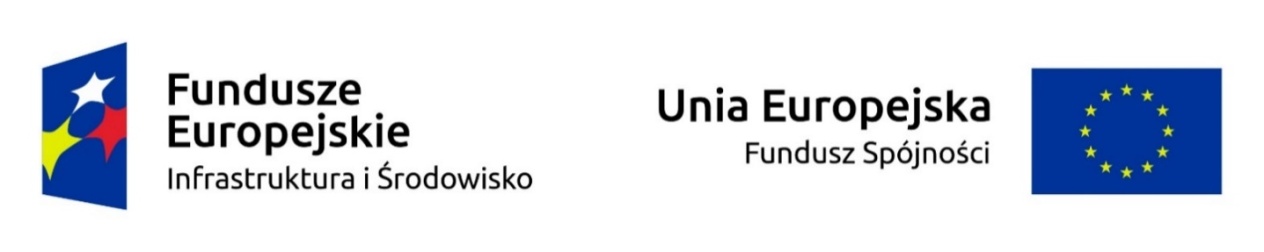 Projekt pn. „Inwestycja sieci kanalizacyjnej i obróbki osadów w mieście Pułtusk"realizowany z Działania 2.3 Gospodarka wodno – ściekowa w aglomeracjach, współfinansowany przez Unię Europejską  ze środków Funduszu Spójności,w ramach Programu Operacyjnego Infrastruktura i Środowisko 2014–2020.W maju 2020r. nastąpi odbiór końcowy inwestycji związanych z budową sieci kanalizacji sanitarnej o wartości prawie 5 mln zł. To kanalizacja w ulicach: Wspólnej i Rybitew, Białowiejskiej
 i Zielonej Dróżce oraz Pod Wróblem.W czerwcu planowane jest zakończenie modernizacji węzła osadowego na oczyszczalni ścieków – wartość zadnia około 1 mln 300 tys zł oraz odbiór specjalistycznego samochodu do konserwacji sieci kanalizacyjnej – wartość ponad ponad 1 mln 200 tys. złRealizacja inwestycji była możliwa m.in. dzięki dokapitalizowaniu PWiK Sp. z o.o. przez Gminę Pułtusk.Priorytetem realizowanego od 2017r. przez Przedsiębiorstwo Wodociągów i Kanalizacji
Sp. z o.o.  w Pułtusku  projektu jest zwiększenie liczby ludności korzystającej z ulepszonego systemu oczyszczania ścieków komunalnych, zapewniającego podwyższone usuwanie biogenów. Dotychczas w ramach projektu wybudowano kanalizację:w ul. Wojska Polskiego dopływ z Białowiejskiej i  ul. 17 Sierpnia,ul. Żwirki i Wigury ,ul. New Britan, ul. Glinki, ul. Śniegockiego, ul. Mickiewicza (od ul. Pana Tadeusza do skrzyżowania z GS), GS  (na działkach o nr ewid.: 1/2 i 42/23 obręb 18), ul. Wiśniowa i ul. Winogronowa.Łączna długość wybudowanej kanalizacji : 7,5 km.Mieszkańcy wyżej wymienionych ulic korzystają już z nowo wybudowanej kanalizacji. Obecnie zakończono roboty budowlane wraz z odbudową nawierzchni w ramach kontraktu: „Budowa sieci kanalizacyjnej ul. Białowiejska i ul. Zielona Dróżka wraz przepompownią ścieków”. Wykonawca: „MULTI – KOM Andrzej Nakielski, Ostrołęka. Kontrakt realizowany w systemie  zaprojektuj i wybuduj.  Wartość inwestycji:  1.888.050,00 zł brutto. Mieszkańcy ulicy Białowiejskiej zostali już pisemnie poinformowani o możliwości wykonania podłączenia do sieci.  Mieszkańcy ulicy Zielona Dróżka będą mogli podłączać się do sieci na początku czerwca, kiedy zacznie funkcjonować przepompownia, która będą przetłaczać ścieki z nowej kanalizacji.  Ten sam Wykonawca zakończył roboty budowlane wraz z odbudową nawierzchni w ramach kontraktu: „Budowa sieci kanalizacyjnej ul. Pod Wróblem”. Kontrakt realizowany w systemie  zaprojektuj i wybuduj. Wartość inwestycji:  598.000,00 zł brutto.Mimo lokalizacji inwestycji na terenie zalewowym, co wymagało uzyskania zwolnienia 
z obowiązujących zakazów na terenach zagrożonych powodzią zadanie zrealizowano terminowo.    Tutaj również oczekujemy na zawarcie umowy z Energa-Operator funkcjonowania przepompowni.  Na ukończeniu są również prace związane z budową kanalizacji  wraz z odbudową w ramach kontraktu: „Budowa sieci kanalizacyjnej ul. Wspólna i ul. Rybitew wraz z przepompownią ścieków”. Wykonawcą kontraktu jest firma  PLAST – BUD Zofia i Kazimierz Olszewscy Sp. Jawna z Ciechanowa. Kontrakt realizowany w systemie  zaprojektuj i wybuduj. Wartość inwestycji:  2.298.870,00 zł brutto.Obiór końcowy zadania: „Modernizacja i rozbudowa węzła osadowego na oczyszczalni ścieków w Pułtusku” zaplanowany jest na czerwiec 2020r. Wartość inwestycji: 1.349.001,10 zł. Zadanie obejmuje dostawy urządzeń m.in. wirówka dekantacyjna, stacja polimeru, pompa podająca osad instalacje, kamery, systemy transporterów itd. oraz wykonanie robót budowlanych.Koniec II kwartału to dostawa  samochodu specjalistycznego do konserwacji sieci kanalizacji sanitarnej. Kontrakt dla zadania podpisany był  21 stycznia 2020r Wartość zadania : 1.226.310,00 zł brutto. Wykonawca: „DOBROWOLSKI Spółka z o.o.”, Wschowa. Łącznie w ramach projektu realizowanego wybudowano około 11 km sieci kanalizacyjnej. Realizowany w projekcie zakres budowy kanalizacji sanitarnej obejmuje główne nitki sieci w poszczególnych ulicach, co w perspektywie stwarza możliwość  dalszej rozbudowy sieci.  Mieszkańcy często obserwując realizowaną inwestycję w rejonie w którym mieszkają występują 
z inicjatywą zwiększenia zakresu budowy. Wychodząc naprzeciw oczekiwaniom mieszkańców
i uznając zadanie za priorytetowe PWIK w maju 2020r. wystąpiło do NFOŚiGW o rozszerzenie zakresu rzeczowego w ramach posiadanych oszczędności i realizację dodatkowego zadania: „Budowa odcinka sieci kanalizacji sanitarnej w ul. Białowiejskiej na dz. 40/3 i dz.40/4”, dla którego zadania  zostało już wydane pozwolenie na budowę. Decyzja NFOŚiGW czy realizacja zadania będzie możliwa przy udziale środków z Funduszu Spójności ma być znana pod koniec czerwca br. o czym będziemy informować.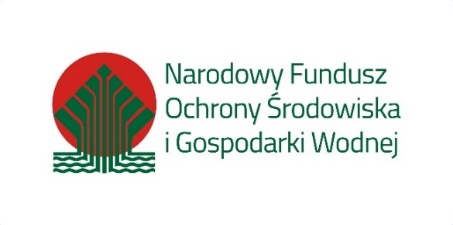 Projekt otrzymał dofinansowanie ze środków Narodowego Funduszu Ochrony Środowiska Gospodarki Wodnej w formie pożyczki inwestycyjnej w wysokości 4.298 057,00 złDofinansowanie projektu z UE: 10 714 135,32 PLNMaksymalna kwota wydatków kwalifikowanych: 12 604 865,09 PLNPlanowany całkowity koszt realizacji projektu: 20 631 562,14 PLN Wskaźniki realizacji projektu: Długość wybudowanej   kanalizacji sanitarnej - 10,86 km Długość przebudowanej kanalizacji sanitarnej   - 0,25 km Liczba przebudowanych oczyszczalni ścieków - 1 szt.Liczba nowych użytkowników sieci kanalizacyjnej, którzy przyłączyli się do sieci w wyniku realizacji projektu – 807 osóbGŁÓWNYM CELEM przedsięwzięcia jest zwiększenie liczby ludności korzystającej z ulepszonego systemu oczyszczania ścieków Komunalnych poprzez budowę sieci kanalizacji sanitarnej i modernizację oczyszczalni ścieków.WSKAŹNIKI REALIZACJI PROJEKTU:Długość wybudowanej  kanalizacji sanitarnej - 10,86 kmDługość przebudowanej kanalizacji ogólnospławnej- 0,25 kmLiczba nowych użytkowników sieci kanalizacyjnej, którzy przyłączyli się do sieci w wyniku realizacji projektu – 807 osób._____________________________________________________________________________________________Szczegółowych informacji na temat projektu udzielają pracownicyJEDNOSTKI REALIZUJĄCEJ PROJEKTPrzedsiębiorstwo Wodociągów i Kanalizacji Sp. zo.o. w Pułtusku  
ul. Wyszkowska 2, 06 – 102 Pułtusk , godziny pracy: poniedziałek  - piątek 7.00 – 15.00
tel.  23 692-17 -91, fax. 23 692-17–91jrp.pwik@pultusk.home.pl